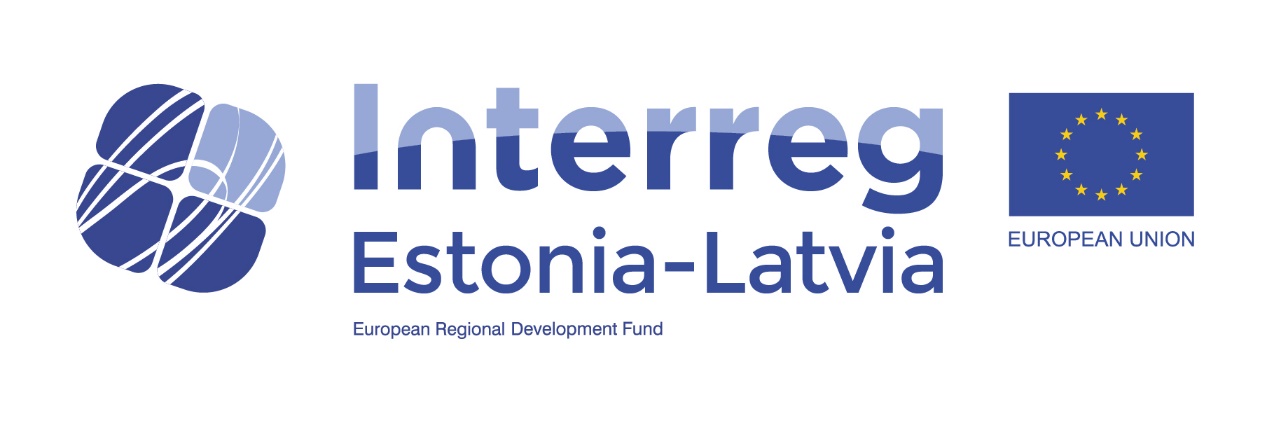 Pārgājiena maršruts piekrastes apsekošanā!11.06.2017 14:57Šī gada vasaras mēnešos un septembrī notiks Igaunijas – Latvijas Programmas ietvaros īstenotā pārgājienu maršruta gar Baltijas jūras piekrasti Latvijā un Igaunijā (Lietuvas – Latvijas robeža – Tallina) apsekojums vides eksperta un projekta vadošā partnera „Lauku Ceļotāja” pārstāvja Jura Smaļinska vadībā, kurā varēs piedalīties ikviens interesents! Apsekojumu Latvijas teritorijā ir paredzēts dalīt četros posmos – Dižjūra, Mazjūra, Bulduri – Mangaļi, Vecāķi – Ainaži. Vidējais kilometru skaits, ko ir paredzēts noiet vienā dienā, ir 22 km. Tā kā līdz šim esam saņēmuši vairākus jautājumus par maršruta apsekojumu, turpinājumā sniegtas īsas atbildes uz aktuālākajiem jautājumiem:Kādos datumos notiks piekrastes maršruta apsekojums? Posmus un datumus skatīt esošajā tabulā.Cik kilometrus ir paredzēts noiet vienā dienā? Vidēji 22 km. Cik ilgā laikā plānots veikt vienas dienas apsekojumu? Vienu maršruta posmu ir plānots veikt vienā darba dienā jeb 8 stundās. Cikos sāksies gājieni? Starts visās vietās būs plkst. 9.00 no rīta. Vai dalībai apsekojumā ir nepieciešams pieteikties iepriekš? Nē, iepriekšējā pieteikšanās nav nepieciešama. Kur notiks pulcēšanās? Pirmā posma starta vieta ir LT/LV robeža, nākošie posmi sāksies iepriekšējās dienas finiša vietā. Kur būs pieejama aktuālā informācija? Maršruta Facebook lapā: https://www.facebook.com/estlathiking/Kā tiks risināta loģistika? Katrs pats risina transporta jautājumus un organizē savu nakšņošanu.Kam jābūt līdzi gājienā? Ēdienam, dzērienam, piemērotam apģērbam, apaviem, labam garastāvoklim, noderēs nūjas, uzlādēts telefons, fotokamera.Vai pasākums ir maksas? Nē, maršruta apsekošana ir bez maksas.Vai tas būs grūti? Katram pašam ir jāizvērtē sava fiziskā sagatavotība.Vai varēs iet vairākus posmus? Jā, posmu skaits nav ierobežots.Vai gājiena laikā tiks sniegta informācija? Šī nebūs gidēta ekskursija, tomēr atsevišķa informācija tiks sniegta.Kad tiks ieti Igaunijas posmi? Informācija par tiem sekos maršruta Facebook lapā: https://www.facebook.com/estlathiking/Atgādinām, ka projekts “Pārgājienu maršruts gar Baltijas jūras piekrasti Latvijā un Igaunijā” (Hiking Route Along the Baltic Sea Coastline in Latvia – Estonia) tiek īstenots Igaunijas - Latvijas Programmas no Eiropas Reģionālā attīstības fonda ietvaros. Projekta mērķis ir izveidot pārgājienu maršrutu gar Baltijas jūru no Latvijas dienvidrietumu robežas līdz Tallinai Igaunijā. Plānots, ka kopējais maršruta garums būs ap 1100 km un tas iekļausies Eiropas garo distanču kājnieku tūrisma maršrutu tīklā E9.Papildu informācija:
Latvijas Lauku tūrisma asociācija „Lauku Ceļotājs”
28888760, veronika@celotajs.lvAugstākminētā informācija atspoguļo autora viedokli un Igaunijas-Latvijas programmas vadošā iestāde neatbild par tajā ietvertās informācijas iespējamo izmantošanu.